PDA,Jarné kvitnúce byliny, 4.r., Mačugová, 22.3.2021ÚLOHA : Pomenuj rastliny na obrázkoch a urč, ktoré sú chránené /CH/, liečivé /L/ a jedovaté /J/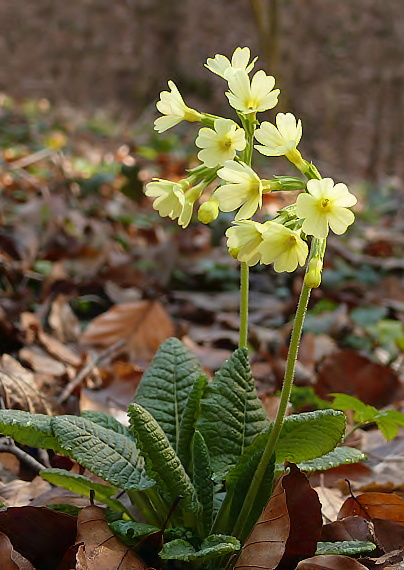 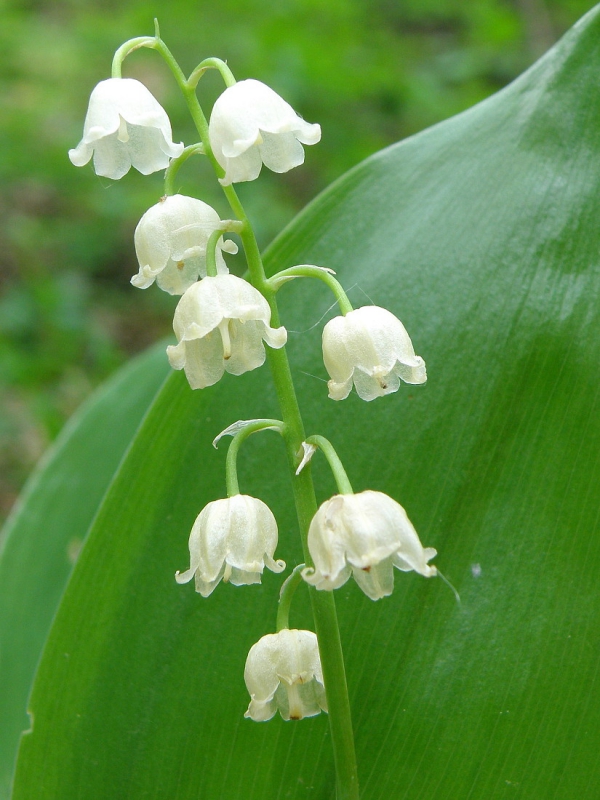 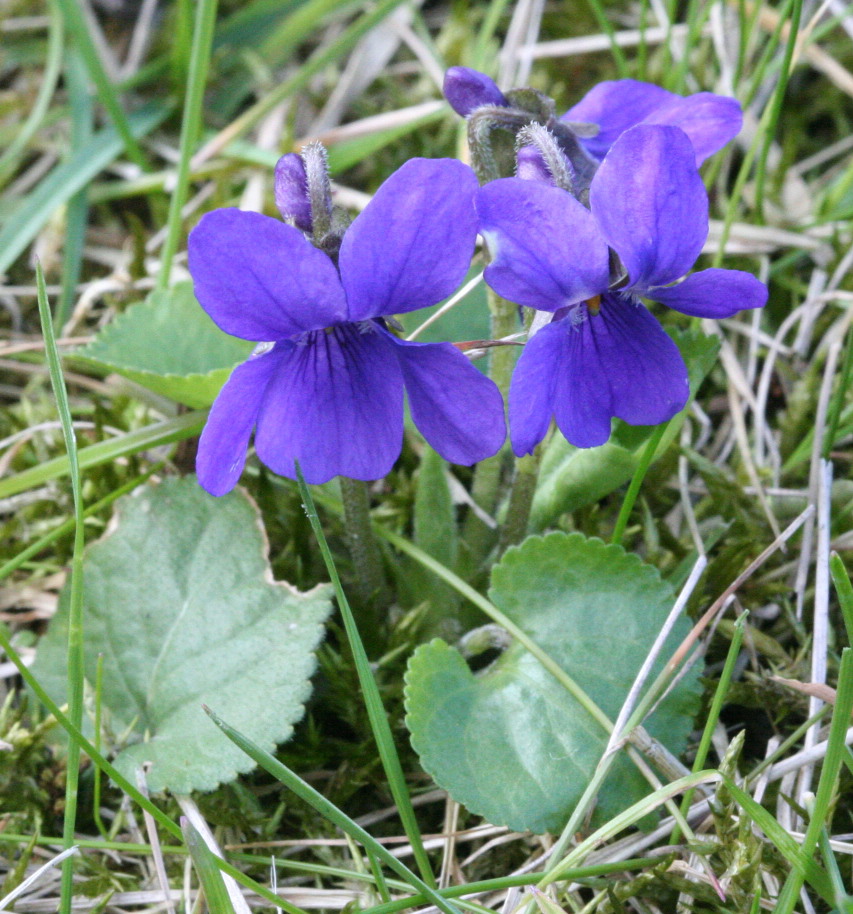 1............................................            2.............................................                   3...................................................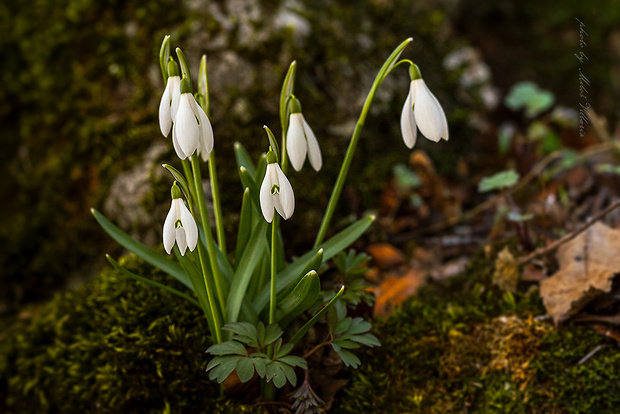 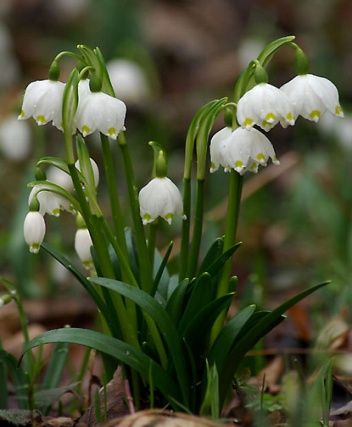 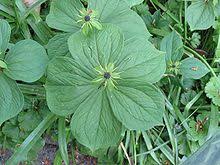 4.......................................................        5...................................................        6................................................  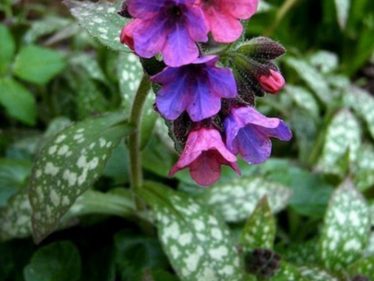 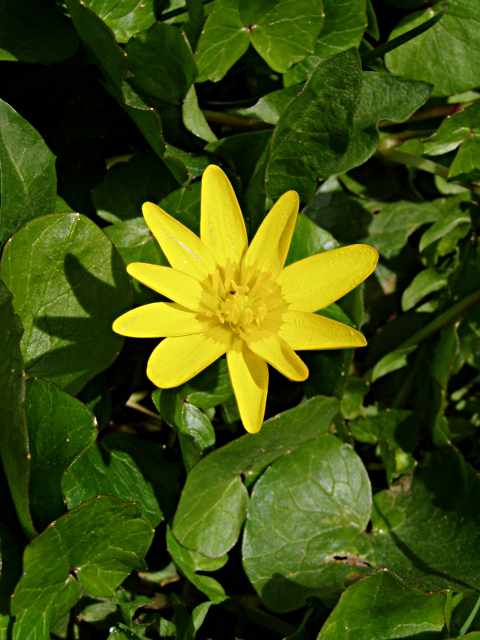 7....................................................                8..............................................